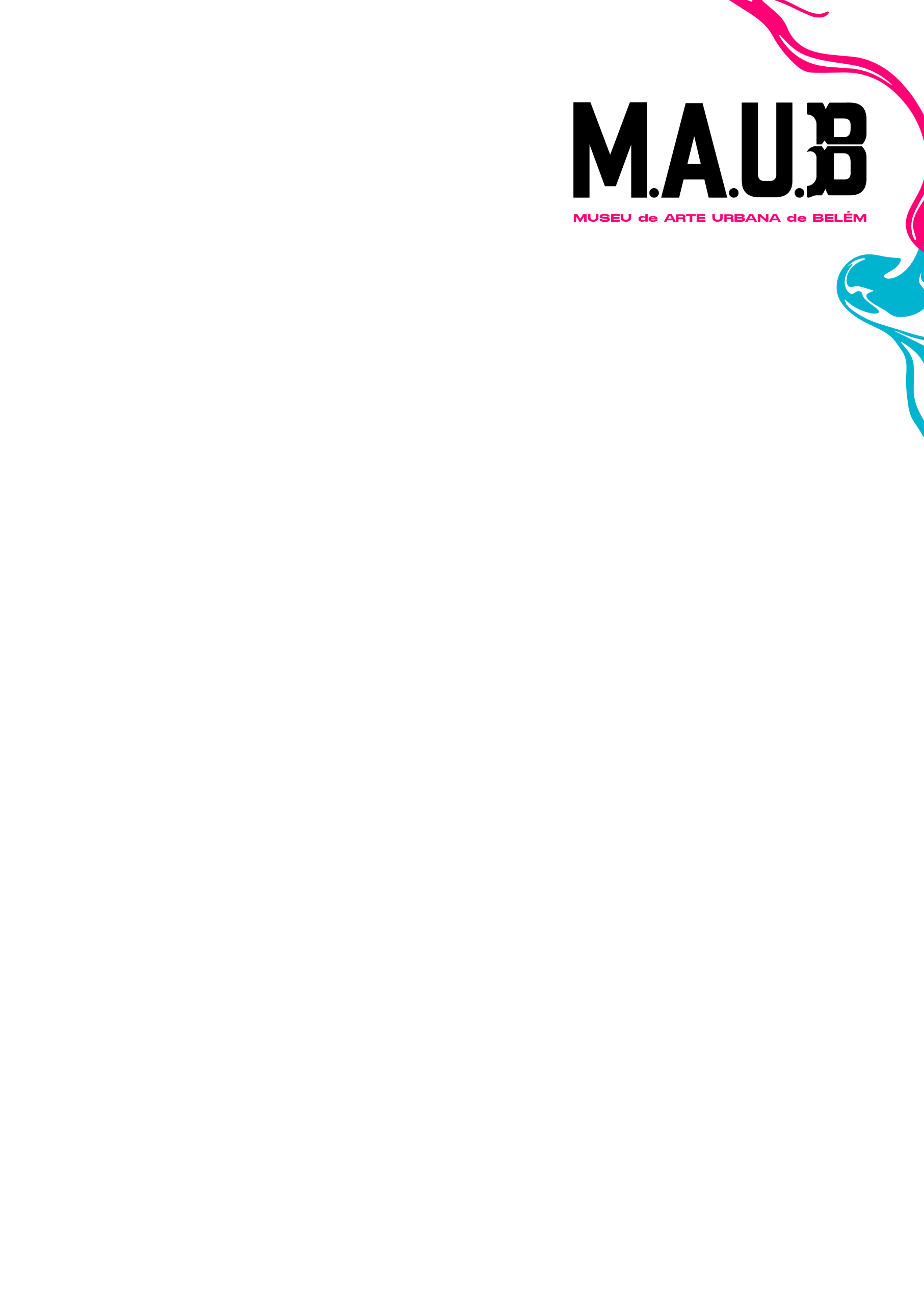 EDITAL Nº 01/2023MUSEU DE ARTE URBANA DE BELÉM - MAUBANEXO TERMO DE CESSÃO DE DIREITOS AUTORAIS E AUTORIZAÇÃO DE USO DE IMAGEMPelo presente Termo de Cessão de Direitos Autorais e tendo em vista o disposto na Lei Federal nº 9.610, de 19/12/1998, eu ________________________ ___________________, RG nº ____________, CPF nº _______________________, autorizo a cessão de direitos autorais, a partir desta data e isento de qualquer ônus, da OBRA intitulada _____________________________ ________________ para publicação, uso em qualquer meio de comunicação necessário para a comunicação do MUSEU DE ARTE URBANA DE BELÉM - MAUB. Declaro ainda que: a) A obra acima referenciada é de minha legítima e exclusiva autoria e não viola e não infringe qualquer direito autoral existente, pelo qual me responsabilizo totalmente; b) Autorizo a publicação da obra acima referenciada nas versões impressa e eletrônica da obra a ser publicada e concedo ao MUSEU DE ARTE URBANA DE BELÉM – MAUB plenos direitos em todo o território nacional e internacional para escolha do editor, de reprodução, de divulgação, de tiragem, de formato e o que for necessário para que a publicação seja efetivada. c) Concedo ao MUSEU DE ARTE URBANA DE BELÉM – MAUB por tempo ilimitado, em todo o território nacional e internacional, todos os direitos da obra acima referenciada como parte integrante da comunicação e divulgação deste para publicação, comercialização, impressão, reimpressão, atualização, exibição, reprodução, tradução, distribuição, transmissão, difusão e comunicação da obra ao público, por qualquer formato ou meio, diretamente ou por meio de terceiros, mantidos os créditos do autor, sem que isso implique direito à percepção de qualquer valor, inclusive a título de direitos autorais. Esta autorização é válida apenas para MUSEU DE ARTE URBANA DE BELÉM - MAUB. [cidade], _____________ de _____________ de 2023 ______________________________________________ [assinatura do autor]